         Государственное учреждение - Орловское региональное отделение
         Фонда социального страхования Российской Федерации
       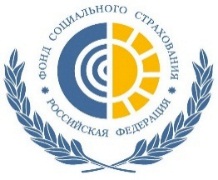          302030, г. Орел, ул. Степана Разина, д. 5
         тел.: (4862) 54-80-80 (приемная), 54-81-10 (пресс-служба)Пресс-релизОрловские организации предпочитают электронную отчетностьОрловское региональное отделение Фонда социального страхования оказывает 16 государственных услуг в электронном виде. Они доступны как для юридических, так и для физических лиц. Все, что необходимо – зарегистрироваться на сайте www.gosuslugi.ru.Это удобный вариант для всех, кто бережет свое время, ведь в отличие от учреждений портал государственных услуг работает без перерывов и выходных.Быстрее всех удобство такой схемы оценили орловские работодатели. По итогам отчетной кампании за 2016 год возможностью сдачи расчёта по форме 4-ФСС в электронном виде воспользовались более 9 тысяч страхователей, или 60 процентов от общего количества организаций, представивших в отделение Фонда социального страхования расчёты. Это превысило уровень прошлого года почти на 15 процентов.Информация Орловского регионального отделения Фонда